Opolska Sieć Punktów Informacyjnych Funduszy Europejskich zaprasza na:SPOTKANIE INFORMACYJNE DLA PRZEDSIĘBIORCÓW które odbędzie się:26.03.2019 r. godz. 1100Powiatowy Urząd Pracy w Strzelcach Opolskich,
ul. Gogolińska 2a, sala nr 5
(sala dostosowana jest do potrzeb osób z niepełnosprawnością ruchową prosimy)Tematem spotkania będą dotacje:od 20 tys. do 200 tys. PLN
na współpracę gospodarczą i promocjęorganizator spotkaniaLokalny Punkt Informacyjny
Funduszy Europejskich w  Kędzierzynie-Koźlu
Plac Wolności 1, 47-220 Kędzierzyn-Koźle 
tel. 77 48 37 003 wew. 107
e-mail: lpi.kedzierzyn-kozle@opolskie.pl Więcej informacji:https://rpo.opolskie.pl/?p=34030 ZGŁOSZENIA:https://docs.google.com/forms/d/e/1FAIpQLSflWtEv5qinPd9HrU4oskAju1ZC5-n-CiIH3TDiP7EiRALjuQ/viewformPartnerami spotkania są: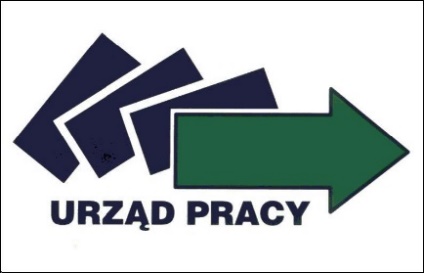 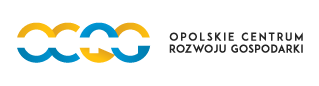 